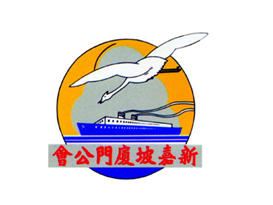 入会申请表MEMBERSHIP APPLICATION FORM                                          永久会员                      普通会员                         准会员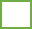                                       Life Membership                         Ordinary Membership	         Associate Membership申请人确认上述资料属实并符合有关入会条件。I, hereby confirm that the information and particulars provided above are correct.余自愿加入新加坡厦门公会为“普通会员/准会员”，愿遵守本公会章程及一切议案。I wish to apply as an Ordinary/Associate member of the Singapore Amoy Association. I agree to abide by the constitutions and rules of the Association.----------------------------------------------------- 公会内部专用 For Official Use Only --------------------------------------------------------------------经    第_________ 届________ 次      执监委会批准。				Approved by Executive and Supervisory Committee Meeting.批准日期/Approval Date ____________________姓名（中文）姓名（中文）姓名（中文）Name(English)电话号码Tel No.电话号码Tel No.住家/Home：办公室/Office:手机/HP：住家/Home：办公室/Office:手机/HP：住家/Home：办公室/Office:手机/HP：住家/Home：办公室/Office:手机/HP：传真/Fax:电邮/Email:性别Sex出生日期D.O.B居民证号码NRIC No.公民Citizen / 永久居民PR祖籍Origin祖籍Origin祖籍Origin祖籍Origin国籍Citizenship国籍Citizenship国籍Citizenship宗教信仰Religion教育程度Highest Education教育程度Highest Education教育程度Highest Education职业Occupation通讯处Address 通讯处Address 通讯处Address 住家Residence住家Residence住家Residence住家Residence住家Residence通讯处Address 通讯处Address 通讯处Address 办事处 Office办事处 Office办事处 Office办事处 Office办事处 Office现所参加的团体及职位Other Clan Association & Designation现所参加的团体及职位Other Clan Association & Designation现所参加的团体及职位Other Clan Association & Designation现所参加的团体及职位Other Clan Association & Designation现所参加的团体及职位Other Clan Association & Designation会费Subscription Fee会费Subscription Fee会费Subscription Fee入会基金：$50.00入会基金：$50.00入会基金：$50.00永久会员：               $200.00 （一次性）普通会员/准会员：$24.00 （每年）永久会员：               $200.00 （一次性）普通会员/准会员：$24.00 （每年）         会费：$________________入会基金：$________________             共：$________________收据号码：_________________    经手人： _________________